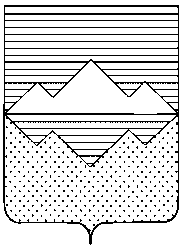 АДМИНИСТРАЦИЯСАТКИНСКОГО МУНИЦИПАЛЬНОГО РАЙОНАЧЕЛЯБИНСКОЙ ОБЛАСТИПОСТАНОВЛЕНИЕОт «19» июня  2019 года № 452                        г. СаткаВ соответствии с постановлением Администрации Саткинского муниципального района от 01.03.2018 № 152 «Об утверждении Порядка принятия решений о разработке муниципальных программ Саткинского муниципального района, их формировании и реализации в новой редакции»ПОСТАНОВЛЯЮ:В Перечень муниципальных программ Саткинского городского поселения                             на 2019-2021 годы, утвержденный постановлением Администрации Саткинского муниципального района от 29.10.2018 № 819, внести следующие изменения:дополнить строкой 13:Отделу организационной и контрольной работы Управления делами                                     и организационной работы Администрации Саткинского муниципального района (Корочкина Н.П.) разместить настоящее постановление на официальном сайте Администрации Саткинского муниципального района.Настоящее постановление вступает в силу со дня его подписания.Контроль исполнения настоящего постановления оставляю за собой.         Глава Саткинского муниципального района                                                  А.А. ГлазковО внесении изменений в постановлениеАдминистрации Саткинского муниципальногоРайона от 29.10.2018 №819 «Об утверждении Перечня муниципальных программ Саткинского городского поселения на 2019-2021 годы»№ п/пНаименование муниципальной программыОтветственный исполнитель муниципальной программыСоисполнители муниципальной программы13Муниципальная программа «Переселение в 2019 году граждан из аварийного жилищного фонда Саткинского городского поселения» на 2019-2021 годыУправление строительства и архитектуры Администрации Саткинского муниципального района13Муниципальная программа «Переселение в 2019 году граждан из аварийного жилищного фонда Саткинского городского поселения» на 2019-2021 годыУправление строительства и архитектуры Администрации Саткинского муниципального района